Datums zwemlessenPraktisch verloop van de zwemlessen
U meldt zich 10-15 minuten voor aanvang van de zwemlessen aan aan de kassa. 
U krijgt een kaartje waarop staat in welke lessenreeks uw kind zit.
U helpt uw kind omkleden en brengt hem/haar tot in de zwemhal.
U geeft het kaartje (waarop staat in welke lessenreeks uw kind zit) mee aan uw kind.
In de zwemhal zal de lesgever de kinderen opwachten en opvangen.
U kan de les volgen vanuit de cafetaria. Ouders worden tijdens de les niet toegestaan in de zwemhal. (wanneer er problemen zijn kan u uiteraard wel even in de zwemhal blijven)
Na de les brengen we de kinderen naar de douche waar u ze kan opvangen.
Bandjes of andere hulpmaterialen moeten niet voorzien worden. Badmuts moet niet. Duikbril mag.Zwembad Poseidon Brakel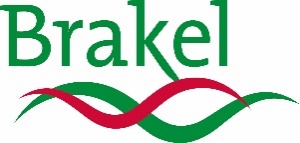 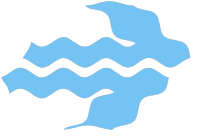 Geraardsbergsestraat 31, 9660 Brakel0498 06 48 50 Zwembad@brakel.bejanuarifebruarimaartapril meijunimaandag273-10-172-9-16-23-3020-274-11-18-25dinsdag284-11-183-10-17-24-3121-285-12-19-26 Woensdag295-12-194-11-18-251-22-296-13-20-27donderdag306-13-205-12-19-262-23-307-14-28 4